Warszawa, 17 marca 2022 r.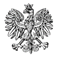 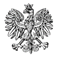 WPS-IV.431.1.5.2022.BKPaniEdyta ŻaczkiewiczKierownik Ośrodka Pomocy Społecznej w Podkowie LeśnejWYSTĄPIENIE POKONTROLNENa podstawie art. 197b w związku z art. 186 pkt 3 ustawy z dnia 9 czerwca 2011 r. 
o wspieraniu rodziny i systemie pieczy zastępczej (Dz. U. z 2022 r. poz. 447), zwanej dalej ustawą, zgodnie z Planem Kontroli Zewnętrznych Mazowieckiego Urzędu Wojewódzkiego na rok 2021, zespół starszych inspektorów wojewódzkich Wydziału Polityki Społecznej Mazowieckiego Urzędu Wojewódzkiego w Warszawie, w składzie: Barbara Kosmalska 
i Monika Zambrzycka - przeprowadził w terminie 3 -14 lutego 2022 r. kontrolę kompleksową w trybie zwykłym w Ośrodku Pomocy Społecznej w Podkowie Leśnej, zwanym dalej Ośrodkiem. Zakres kontroli obejmował zapewnienie rodzinie przeżywającej trudności 
w wypełnianiu funkcji opiekuńczo-wychowawczych wsparcia oraz pomocy asystenta rodziny, w okresie od 1 stycznia 2020 r. do dnia kontroli.Na podstawie art. 197d ww. ustawy oraz na podstawie rozporządzenia Ministra Pracy 
i Polityki Społecznej z dnia 21 sierpnia 2015 r. w sprawie przeprowadzania kontroli przez wojewodę oraz wzoru legitymacji uprawniającej do przeprowadzania kontroli (Dz. U. poz. 1477) przekazuję niniejsze wystąpienie pokontrolne.
Wojewoda Mazowiecki pozytywnie pomimo uchybień ocenił sposób organizacji i realizacji przez Ośrodek zadań wynikających z ustawy o wspieraniu rodziny i systemie pieczy zastępczej, w tym:zapewnienie warunków organizacyjno-kadrowych do realizacji zadania z zakresu wspierania rodziny,rzetelność sporządzanej sprawozdawczości,prawidłowość, adekwatność i skuteczność udzielanej pomocy i wsparcia rodzinie przeżywającej trudności w wypełnianiu funkcji opiekuńczo-wychowawczych przez działania prowadzone w formie pracy z rodziną lub pomocy w opiece i wychowaniu dziecka.realizację obowiązku wspierania rodziny przeżywającej trudności w wypełnianiu funkcji opiekuńczo-wychowawczych w zakresie ustalonym ustawą, w związku 
z wystąpieniem stanu epidemii.Wywiązywanie się z obowiązku wynikającego z ustawy z dnia 4 listopada 2016 r. 
o wsparciu kobiet w ciąży i rodzin „Za życiem” (Dz. U. z 2020 r. poz. 1329).Rada Miasta Podkowa Leśna uchwałą nr 60/XIV/2011 z dnia 26 października 2011 r. nadała statut Ośrodkowi Pomocy Społecznej, zmieniony uchwałą nr 83/XVI/2015 z dnia 26 listopada 2015 r. Wykonanie uchwały powierzono Burmistrzowi Miasta Podkowa Leśna 
i Kierownikowi Ośrodka Pomocy Społecznej. W statucie nie odniesiono się do zadań realizowanych przez Ośrodek w zakresie wspierania rodziny i systemie pieczy zastępczej. Z punktu widzenia legalności działań, organ stanowiący gminy powinien uaktualnić statut Ośrodka o realizowane zadania z zakresu wspierania rodziny, ponieważ jest to akt normujący zakres zadań tej gminnej jednostki organizacyjnej. Zgodnie z § 10 statutu, wewnętrzną strukturę organizacyjną Ośrodka określa ustalony przez kierownika regulamin organizacyjny. Zarządzeniem nr 021.1.2015 z 21 września 2015 r. kierownik Ośrodka wprowadził do stosowania regulamin organizacyjny Ośrodka Pomocy Społecznej w Podkowie Leśnej, do którego wprowadzono zmiany zarządzeniem nr 021.9.2016 z dnia 31 marca 2016 r., nr 021.14.2016 z dnia 29 czerwca 2016 r., nr 021.18.2016 z dnia 29 grudnia 2016 r. nr 021.1.2017 z dnia 2 stycznia 2017 r. W dokumencie uwzględniono stanowisko asystenta rodziny, określono jego zadania, jednak nie uwzględniono zadań wynikających z ustawy ,,Za życiem”.  W związku z licznymi zmianami wprowadzonymi do regulaminu należy uznać za zasadne przyjęcie jednolitego dokumentu z uwzględnieniem wszystkich zadań realizowanych w zakresie wspierania rodziny.Burmistrz Miasta Podkowa Leśna Zarządzeniem nr 1/2021 z dnia 4 stycznia 2021 r. powierzył Pani pełnienie obowiązków kierownika. Na stanowisku kierownika Ośrodka zatrudniona jest Pani od 15 lutego 2021 r. Posiadała pani upoważnienie do prowadzenia postępowań w sprawach z zakresu wspierania rodziny oraz wydawania w tych sprawach decyzji. Zgodnie 
z §8 regulaminu w przypadku nieobecności kierownika w pracy, obowiązki pełnił wyznaczony pracownik.Zgodnie z art. 28a ustawy, wójt sprawuje kontrolę nad podmiotami organizującymi pracę z rodziną oraz placówkami wsparcia dziennego. Wyjaśniła Pani, że w Ośrodku nie przeprowadzano kontroli w tym zakresie.
Gmina wypełniła obowiązek określony w art. 176 pkt 1 ustawy, opracowała Gminny Program Wspierania Rodziny na lata 2019-2021 przyjęty uchwałą Rady Miasta nr 37/IV/2019 z dnia 24 stycznia 2019 r. Kolejny gminny program na lata 2022-2024, został przyjęty uchwałą Rady Gminy nr 277/XXXV/2021 z dnia 14 grudnia 2021 r.Programy poprzedzone zostały diagnozą lokalnych potrzeb dla rodzin i dzieci oraz dokonano analizy SWOT, która wykazała słabe i mocne strony, a także szanse i zagrożenia systemu wsparcia rodziny w mieście Podkowa Leśna. Należy zauważyć, że cel główny oraz cele szczegółowe w obydwu programach były takie same. Cel główny programu: tworzenie sprzyjających warunków rodzinie zagrożonej wykluczeniem społecznym oraz jej wspieranie 
w prawidłowym funkcjonowaniu poprzez realizowanie skoordynowanej polityki społecznej na rzecz wzmocnienia rodziny. Wyznaczono 5 celów szczegółowych, do których przypisano zadania do realizacji, założono oczekiwane rezultaty oraz wymieniono realizatorów. 
W harmonogramie określono czas realizacji celów odpowiadający czasowi trwania programu, jednak nie wyznaczono wskaźników służących do oceny stopnia realizacji zakładanych celów programu. Na podstawie wskaźników istnieje możliwość stwierdzenia, czy i w jakim stopniu cele zostały osiągnięte.W programie zapisano, że będzie on podlegał ewaluacji w zależności od występujących potrzeb rozpoznawanych i ustalanych przez podmioty zajmujące się sprawami rodziny. Natomiast monitoring będzie polegał na pozyskiwaniu informacji i danych od podmiotów realizujących poszczególne zadnia, co umożliwi wgląd w zakres podejmowanych działań, ich analizę oraz ocenę skuteczności. Analiza i ocena zebranych informacji pozwoli na planowanie dalszych działań oraz doskonalenie działań dotychczas ustalonych. Miasto Podkowa Leśna nie obejmowało na dzień kontroli rodzin przeżywających trudności 
w wypełnianiu funkcji opiekuńczo-wychowawczych pomocą rodzin wspierających, na terenie gminy nie funkcjonuje placówka wsparcia dziennego.1. Zapewnienie warunków organizacyjno-kadrowych do realizacji zadania z zakresu wspierania rodziny.W okresie od 15.03.2017 r. do dnia kontroli gmina zatrudniała tą samą osobę na stanowisku asystenta rodziny. Od 01.01.2018 r. asystent jest zatrudniony na umowę o pracę na czas nieokreślony na 0,33 etatu, w systemie zadaniowego czasu pracy. Osoba na ww. stanowisku posiadała odpowiednie kwalifikacje i spełniała wymagania określone w art. 12 ust. 1 pkt 1 ustawy oraz złożyła wymagane oświadczenia wynikające z art. 12 ust. 1 pkt 2-4 ustawy. Zakres czynności asystenta rodziny zgodny był z katalogiem zadań określonych w art. 15 ust. 1 ustawy. Ustalono, że w 2021 r. uczestniczył w dwóch szkoleniach: Procedury Niebieskie Karty oraz Młodzież z problemem nadużywania substancji. W trakcie kontroli podjęła Pani czynności w zakresie sprawdzenia asystenta rodziny zatrudnionego w Ośrodku od 2017 r. w Rejestrze Sprawców na Tle Seksualnym zgodnie z wejściem w życie ustawy od 1 października 2017 r. o przeciwdziałaniu przestępczością.   Praca asystenta była ewidencjonowana w poszczególnych miesiącach na podstawie druków: Miesięczna karta czasu pracy asystenta z rodziną oraz Miesięczna ewidencja czasu pracy asystenta rodziny. Na dokumentach widniały podpisy asystenta oraz kierownika jednostki, jednak nie uwzględniono w nich miejsca na podpis członka rodziny.  2. Poprawność sporządzanej sprawozdawczości.Ośrodek przekazał stosownie z art. 176 pkt 6 ustawy, § 3 ust. 1 Rozporządzenia Ministra Rodziny, Pracy i Polityki Społecznej w sprawie sprawozdań rzeczowo-finansowych z wykonywania zadań z zakresu wspierania rodziny i systemu pieczy zastępczej, sprawozdania za okres: od 1 stycznia do 30 czerwca 2020 r.; od 1 lipca do 31 grudnia 2020 r. oraz od 1 stycznia do 30 czerwca 2021. Dane były zgodne z prowadzoną w Ośrodku dokumentacją. Art. 179 ustawy nakłada na wójta obowiązek złożenia radzie gminy do 31 marca każdego roku rocznego sprawozdania z realizacji zadań z zakresu wspierania rodziny oraz przedstawia potrzeby w tym zakresie. Całość materiału przedkładanego radzie gminy przygotowana ma być przez podmiot, który faktycznie odpowiada za realizację tego zadania w gminie, a zatem przez Ośrodek. Przedstawiła Pani dokument pn. Sprawozdanie z realizacji zadań z zakresu wspierania rodziny za rok 2020, w którym opisane zostały działania realizowane w zakresie wspierania rodzin i dzieci przy pomocy asystenta rodziny. Wykazano również potrzeby związane z realizacją zadań tych zadań na kolejne lata.   3. Prawidłowość, adekwatność i skuteczność udzielanej pomocy i wsparcia rodzinie przeżywającej trudności w wypełnianiu funkcji opiekuńczo-wychowawczych przez działania prowadzone w formie pracy z rodziną lub pomocy w opiece i wychowaniu dziecka.Wspieranie rodziny przeżywającej trudności w wypełnianiu funkcji opiekuńczo-wychowawczych to zespół planowanych działań, mających na celu przywrócenie rodzinom zdolności do wypełniania tych funkcji, dlatego w pierwszej kolejności konieczne jest rzetelne zdiagnozowanie problemu. 
Na gminie skupia się nie tylko udzielanie pomocy rodzinie przeżywającej trudności, ale też prowadzenie monitoringu sytuacji dziecka z rodziny zagrożonej kryzysem lub przeżywającej trudności w wypełnianiu funkcji opiekuńczo-wychowawczych. W celu realizacji tego zadania istotne jest dokonywanie analizy i oceny zjawisk mających wpływ na sytuację osób wymagających wsparcia w środowisku lokalnym, wskazanie aktywności przy identyfikowaniu i monitorowaniu osób i rodzin wymagających pomocy, 
w szczególności:ustalenie zasad postępowania odnośnie wymiany informacji dotyczącej rodzin 
z problemami,stosowanie procedur weryfikowania własnych informacji i ustalenia wspólnych działań,wykorzystanie innych możliwości, odnośnie dotarcia do wszystkich osób potrzebujących pomocy i wsparcia.W okresie kontrolnym Miasto Podkowa Leśna zapewniało rodzinom przeżywającym trudności w wypełnianiu funkcji opiekuńczo-wychowawczych wsparcie asystenta rodziny. Ustalono, że w okresie od października 2021 r. do lutego 2022 r. asystent przebywał na zwolnieniu lekarskim.  Z dokumentacji wynika, że w tym okresie trzech pracowników socjalnych monitorowało rodziny z trudnościami opiekuńczo-wychowawczymi.Poinformowała Pani, że Ośrodek pozyskuje informacje dotyczące rodzin z problemami opiekuńczo-wychowawczymi bezpośrednio od rodzin, które zgłaszają się samodzielnie bądź od pedagoga szkolnego, policji czy sądu, informacje pochodzą także ze środowiska lokalnego jak również z własnej analizy środowisk. Ustalono, że Ośrodek nie opracował procedur 
w zakresie zasad weryfikowania własnych informacji i zasad postępowania odnośnie wymiany informacji z zewnętrznymi podmiotami, w celu dotarcia do wszystkich osób potrzebujących wsparcia. Wyjaśniła Pani, że w tym celu pracownicy Ośrodka dokonują analizy i oceny zjawisk mających wpływ na sytuację osób wymagających wsparcia 
w środowisku lokalnym. Odbywa się to poprzez analizowanie bazy danych, monitorowanie środowisk, weryfikowanie informacji oraz prowadzenie stałej współpracy z Gminną Komisją Rozwiązywania Problemów Alkoholowych, Zespołem Interdyscyplinarnym ds. Przemocy oraz z placówkami oświatowymi.  Każda informacja i zgłoszenie powoduje naturalne uruchomienie współpracy zgodnie z potrzebami i sytuacją. Współpraca Ośrodka z dzielnicowym, dyrekcją szkoły, pielęgniarką czy pedagogiem opiera się wymianie informacji 
i partnerskiej relacji pomiędzy przedstawicielami ww. instytucji. Praca z rodziną określona w art. 8 ust. 2 ustawy jest jedną z form wspierania rodziny. Artykuł 10 ust. 3 ustawy przewiduje dodatkowe formy pracy z rodzina, wymienione w pkt 1-5 ustawy.Miasto Podkowa Leśna zapewniało rodzinom specjalistyczną pomoc w Punkcie Informacyjno-Konsultacyjnym, udzielaną przez:psychologa, (raz w tygodniu w godz. 15.00-19.00), w 2021 r. z pomocy skorzystało 49 rodzin i 10 dzieci. specjalistę ds. przemocy – mediatora, (2 razy w miesiącu), udzielił wsparcia 3 rodzinom w 2021 r. radcę prawnego - pomoc prawna, (raz w tygodniu w godz. 15.00-18.00), z pomocy 
w 2021 r. skorzystało 46 rodzin. Zarządzeniem nr 021.13.2016 z dnia 24 maja 2016 r. zostały wprowadzone Zasady pracy asystenta rodziny. Dokument reguluje czas pracy asystenta, zasady współpracy z pracownikiem socjalnym oraz rodzaje i sposób sporządzania dokumentacji. W dokumencie zapisano, że w ramach nadzoru i monitoringu pracy asystenta i współpracy z pracownikiem socjalnym raz na kwartał odbywało się spotkanie monitorujące z udziałem kierownika Ośrodka. Wyjaśniła Pani, iż ta metoda pracy nie jest aktualnie praktykowana. Należy zauważyć, że w procedurach nie uwzględniono okoliczności, w jakich można zakończyć pracę z rodziną oraz sposobu postępowania w sytuacji, gdy rodzina nie chce współpracować lub zaprzestaje współpracy, a nadal przeżywa trudności w wypełnianiu funkcji opiekuńczo-wychowawczych.W okresie od 1 stycznia 2020 r do dnia kontroli asystent rodziny ogółem wspierał xxxxxxxxx xxxxxxxxxxxxxxxxxxxxxxxxxxxxx,xxxxx xxxxxxxxxxxxxxxxxxxxxxxxxxxxxxxxxxxxxxxxxxxxxxx xxxxxxxxxxxxxxxxxxxxxxxxxxxxxxxxxxxxxxxxxxxxxxxxxxxxxxxxxxxxxxxxxxxxxxxxxxxxxxxxxxxxxxxxxxxxxxxxxxxxxxxxxxxxxxxxxxxxxxxxxxxxxxxxxxxxxxxxxxxxxxxxxxxxxxxxxxx.xxxxxxxxxxxxxxxxxxxxxxxxxxxxxxxxxxxxxxxxxxxxxxxxxxxxxxxxxxxxxxxxxxxxxxxxxxxxxxxxxxxxxxxxxxxxxxxxxxxxxxxx xxxxxxxxxxxxxxxxxxxxxxxxxxxxxxxxxxxxxxxxxxxxxxxxxxxxxxxxxxxxxxxxxx.  xxxxxxxxxx xxxxxxxxxxxxxxxxxxxxxxxxxxxxxxxxxxxxxxxxxxxxxxxxxxxxxxxxxxxxxxxxxxxxxxxxxxxxxxxxxxxxxxxxxxxxxxxxxxxxxxxxxxxxxxxxxxxxxxxxxxxxxxxxxxxxxxxxxxxxxxxxxxxxxxxxxxxxxxxxxxxxxxxxxxxxx xxxxxxxxxxxxxxxxxxxxxxxxxxxxxxxxxxxxxxxxxxxxxxxxxxxxxxxxxxxxxxxxxxxxxxxxxxxxxxxxxw xxxxxxxxxxxxxxxxxxxxxxxxxxxxxxxxxxxxxxxxxxxxxxxx xxxxxxxxxxxxxxx odbywała się współpraca z asystentem rodziny.Ustalono, że przydzielanie asystenta rodziny następowało po przeprowadzeniu wywiadu środowiskowego, zgodnie z art. 11 ust. 1 ustawy oraz na podstawie wniosku pracownika socjalnego i zatwierdzeniu przez kierownika jednostki. Wszystkie rodziny, które były objęte pomocą asystenta wyraziły zgodę na współpracę stosownie do art. 8 ust. 3 ustawy. Dokumentacja rodzin objętych wsparciem asystenta, była gromadzona w osobnych teczkach dla każdej rodziny, zawierała: wniosek pracownika socjalnego o przydzielenie asystenta, zgodę rodziny na współpracę z asystentem, diagnozę i ocenę rodziny, indywidualny plan pracy z rodziną, miesięczne karty pracy, ocenę pracy z rodziną, pisma do sądu oraz notatki służbowe. W wyniku analizy prowadzonej dokumentacji ustalono, że asystent po objęciu wsparciem sporządzał druk pn. Diagnoza i ocena rodziny, który nie był uwzględniony w procedurach dotyczących zasad pracy asystenta. Poinformowała Pani, że stanowi on dokumentację wewnętrzną w zakresie pomocy dziecku i rodzinie. Zasadne wydaje się uaktualnienie procedur w zakresie prowadzonej dokumentacji przez asystenta do pracy z rodzinami. Art. 15 ust. 1 pkt 1 i 2 ustawy zobowiązuje asystenta do opracowania i realizacji planu pracy z rodziną we współpracy z członkami rodziny i w konsultacji z pracownikiem socjalnym. Podczas kontroli ustalono, że nie we wszystkich planach pracy z rodziną widniały podpisy członków rodzin oraz pracownika socjalnego. Plany pracy zawierały potrzeby rodziny i cele współpracy oraz ustalenia w zakresie działań podejmowanych przez członków rodziny 
i asystenta.  Wyznaczono termin i oczekiwane rezultaty działań. W planach nie określono przewidywanego terminu usamodzielnienia rodziny lub zakończenia z nią współpracy. Należy zauważyć, że okres pomiędzy objęciem rodziny wsparciem asystenta, a sporządzeniem planu pracy wynosił od 4 do 6 miesięcy.  Asystent rodziny zgodnie art. 15 ust. 1 ustawy prowadził dokumentację dotyczącą pracy 
z rodziną, opracowywał plan pracy z rodziną, dokonywał okresowej oceny sytuacji rodziny 
i przekazywał te ocenę podmiotowi, o którym mowa w art. 17 ust. 1 ustawy, udzielał pomocy rodzinom w rozwiązywaniu problemów socjalnych, udzielał pomocy rodzinom w rozwiązywaniu trudności wychowawczych, motywował członków rodzin do podnoszenia kwalifikacji zawodowych, podejmował starania w celu objęcia dzieci opieką specjalistyczną, współpracował z instytucjami specjalizującymi się w działaniach na rzecz dziecka i rodziny.Analiza dokumentów potwierdziła, że asystent dokonywał okresowej sytuacji rodziny zgodnie z art. 15 ust. 1 pkt. 15 ustawy. Dokument zawierał opis sytuacji rodziny oraz obszary do dalszej współpracy, jednak nie przedstawiono zadań wykonanych oraz osiągniętych efektów pracy z rodziną.  W ocenie nie sprecyzowano uwag i wniosków istotnych do dalszej pracy. W przypadku jednej rodziny zapisano, że plan pracy z rodziną nie został sporządzony, ponieważ klienci przez cały okres nie potrafili jednoznacznie wskazać wszystkich obszarów do pracy. Należy zauważyć, że rolą asystenta jest aktywne wspieranie rodziny wychowującej dzieci, w których występują problemy trudne do pokonania samodzielnie poprzez wskazanie dominujących problemów i potrzeb oraz pomoc w sprecyzowaniu celów do osiągniecia zawartych w indywidualnym planie pracy. Biorąc pod uwagę realizowane przez asystenta zadania i wypełniane przez niego obowiązki, a także czas, jaki należałoby przeznaczyć na pracę w środowisku rodzin, rozważenia wymaga zatrudnienie asystenta w większym wymiarze czasu pracy na tym stanowisku.Asystent rodziny zgodnie z art. 15 ust.1 pkt 16 ustawy, realizował obowiązek monitorowania funkcjonowania rodziny po zakończeniu współpracy z rodzinami. 4. Realizacja obowiązku wspierania rodziny przeżywającej trudności w wypełnianiu funkcji opiekuńczo-wychowawczych w zakresie ustalonym ustawą, w związku z wystąpieniem stanu epidemii. W trakcie trwania epidemii Ośrodek wykonywał zadania z zakresu wspierania rodziny przeżywającej trudności w wypełnianiu funkcji opiekuńczo-wychowawczych. Zarządzeniem Nr 021.2.2021 z 18 stycznia 2021 r. wprowadziła Pani regulamin pracy zdalnej Ośrodka Pomocy Społecznej w Podkowie Leśnej. Dokument określał prawa i obowiązki pracodawcy 
i pracownika w związku z przeciwdziałaniem i zapobieganiem rozprzestrzeniania się COVID-19. Praca zdalna prowadzona była drogą elektroniczną i telefoniczną i mogła być wykonywana według indywidualnego rozkładu czasu pracy. We wprowadzonym regulaminie nie było informacji dotyczącej procedury postępowania w przypadku konieczności podjęcia działań pracowników w terenie. Wyjaśniła Pani, że asystent rodziny utrzymywał stały kontakt telefoniczny z rodzinami, a także prowadził pracę z rodziną w miejscu jej zamieszkania, 
z zachowaniem wszelkich środków bezpieczeństwa. Realizowano plan pracy z rodziną i udzielano pomocy w sposób ciągły. Dokumentacja prowadzona była na bieżąco. 5. Wywiązywanie się z obowiązku wynikającego z ustawy z dnia 4 listopada 2016 r. 
o wsparciu kobiet w ciąży i rodzin ,,Za życiem” (Dz. U. z 2020 r. poz. 1329).Ustawa o wsparciu kobiet w ciąży i rodzin „Za życiem” wprowadziła nowe zadania dla asystenta rodziny. W tym zakresie Ośrodek opracował Informator pn. Wspieranie rodzin, kobiet w ciąży i ich rodzin na terenie Miasta Podkowa Leśna, do którego dołączono załączniki ( wniosek o przyznanie asystenta rodziny, wzór upoważnienia, oświadczenie, indywidualny katalog wsparcia, diagnoza i ocena rodziny i dziecka, wyrażenie zgody na współpracę 
z asystentem). W Poradniku opisano rolę, cele i zadania dla asystenta, jako koordynatora wsparcia dla kobiet w ciąży i ich rodzin, a także etapy pracy asystenta z rodziną, katalog możliwego wsparcia oraz wykaz instytucji i placówek medycznych na terenie powiatu 
i województwa. W okresie kontrolnym 1 rodzina ubiegała się o jednorazowe świadczenie 
z tytułu urodzenia chorego dziecka, która została poinformowana o możliwości skorzystania ze wsparcia asystenta rodziny. Przedstawiła Pani dokument potwierdzający brak zgody rodziny na pomoc i wsparcie asystenta. Na podstawie art. 197 d ustawy o wspieraniu rodziny i systemie pieczy zastępczej oraz na podstawie rozporządzenia Ministra Pracy i Polityki Społecznej z dnia 21 sierpnia 2015 r. w sprawie przeprowadzania kontroli przez wojewodę oraz wzoru legitymacji uprawniającej do przeprowadzania kontroli i wobec stwierdzonych uchybień kieruję do Pani następujące zalecenia pokontrolne:dopracować standardy postępowania asystenta rodziny, które staną się podstawą stosowanych metod pracy szczególnie z rodzinami trudnymi i nastawionymi niechętnie do współpracy oraz przyczynią się do podejmowania adekwatnych i zaplanowanych działań, a także uaktualnienia dokumentacji prowadzonej przez asystenta rodziny, sporządzać plany pracy z rodziną zgodnie ze wskazaniami określonymi w art. 15 ust. 1 pkt. 1.,wypełniać obowiązek wynikający z art. 21 ust. 1 ustawy o przeciwdziałaniu zagrożeniom przestępczością na tle seksualnym.Uwagi i wnioski pokontrolne Ponadto zwracam uwagę na potrzebę:przyjęcia zasad współpracy i sprawnej wymiany informacji pomiędzy poszczególnymi instytucjami i podmiotami zaangażowanymi w udzielanie wsparcia rodzinom,przyjęcia ujednoliconych aktów normalizujących pracę Ośrodka: statut i regulamin organizacyjny oraz dostosowanie ich do realizowanych zadań i obowiązujących przepisów prawa, podjęcia działań w celu nawiązania współpracy z rodzinami, które mogłyby stanowić rodzinę wspierającą dla rodzin z problemami opiekuńczo-wychowawczymi,rozważenia potrzeb gminy w zakresie objęcia rodzin opieką i wychowaniem poprzez prowadzenie przez gminę placówki wsparcia dziennego, zgodnie z art. 9 pkt 2 ustawy.PouczenieZgodnie z art. 197d ustawy z dnia 9 czerwca 2011 r. o wspieraniu rodziny i systemie pieczy zastępczej (Dz. U. z 2022 r. poz. 447) oraz § 14 ust. 1 rozporządzenia Ministra Pracy i Polityki Społecznej z dnia 21 sierpnia 2015 r. w sprawie przeprowadzania kontroli przez wojewodę oraz wzoru legitymacji uprawniającej do przeprowadzania kontroli (Dz. U. poz. 1477) kontrolowana jednostka może w terminie 7 dni od dnia otrzymania wystąpienia pokontrolnego, zgłosić do Wojewody Mazowieckiego zastrzeżenia do wydanego wystąpienia lub/i do zawartych w nim zaleceń pokontrolnych na adres: Mazowiecki Urząd Wojewódzki, Wydział Polityki Społecznej, plac Bankowy 3/5, 00-950 Warszawa. W przypadku nieuwzględnienia przez Wojewodę Mazowieckiego zastrzeżeń oraz 
w przypadku nie zgłoszenia zastrzeżeń do zaleceń, kontrolowana jednostka jest obowiązana 
w terminie 30 dni od otrzymania niniejszego wystąpienia pokontrolnego powiadomić wojewodę o sposobie realizacji uwag, wniosków i zaleceń. W przypadku uwzględnienia zastrzeżeń odpowiadając na zalecenia należy mieć na uwadze zmiany wynikające z powyższego faktu.Jednocześnie przypominam, że w przypadku osób, które nie realizują zaleceń pokontrolnych mają zastosowanie przepisy art. 198 ustawy o wspieraniu rodziny i systemie pieczy zastępczej.z up. WOJEWODY MAZOWIECKIEGOAnna OlszewskaDyrektor Wydziału Polityki SpołecznejWydział Polityki Społecznej/podpisano bezpiecznym podpisem elektronicznymweryfikowanym ważnym kwalifikowanym certyfikatem/STARSZY INSPEKTOR WOJEWÓDZKI           Barbara KosmalskaSTARSZY INSPEKTOR WOJEWÓDZKI          Monika Zambrzycka